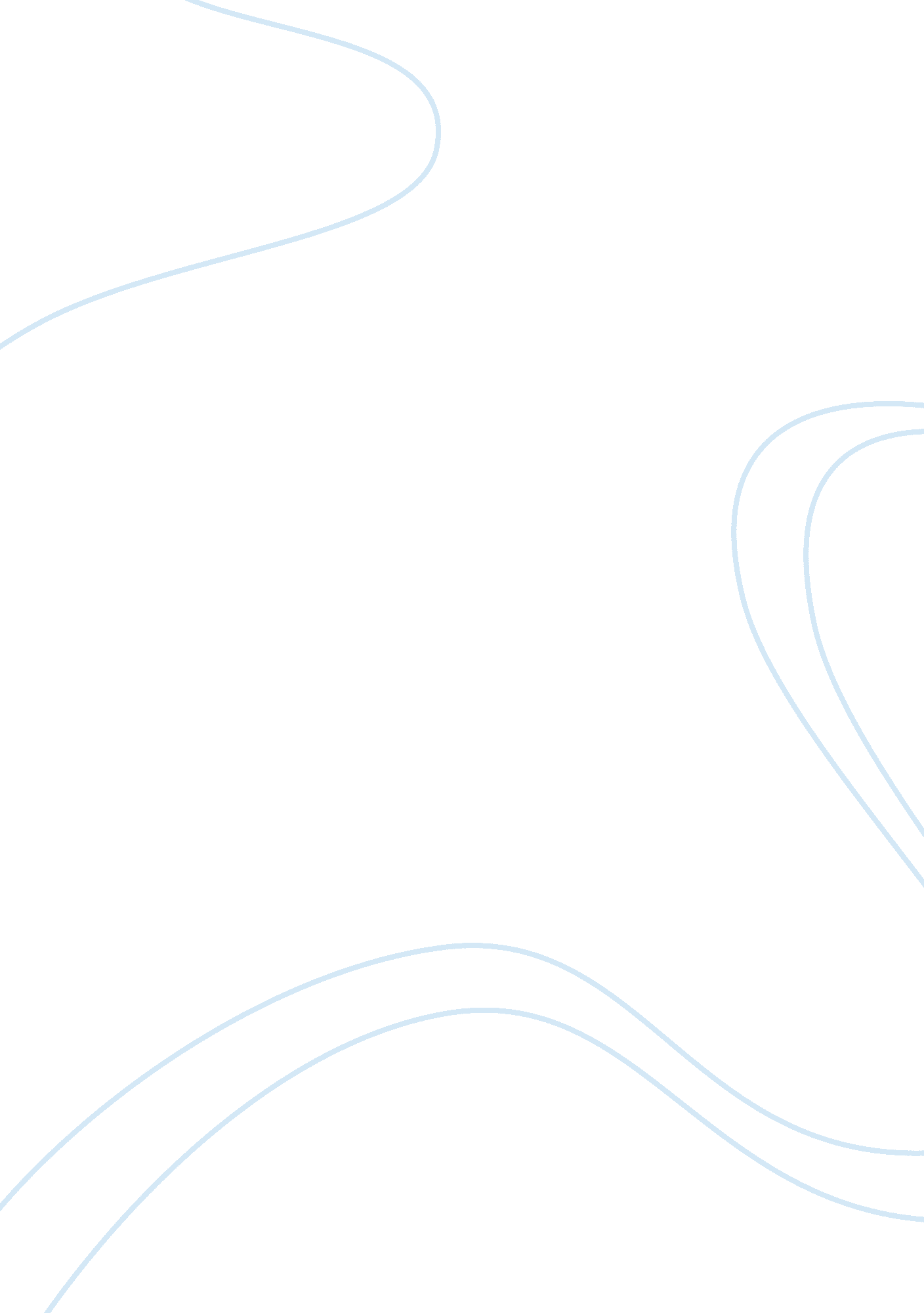 Googles cloudTechnology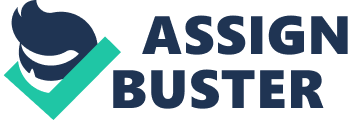 Impact on Companies 
Cloud computing is the new wave to technology that is sweeping many corporations. Cloud computing is now used by companies as a means of keeping their data. Cloud computing has made it easier for employees to connect with other employees of the company in different companies. They can work together in the same time frame on the same task by cloud computing. For example, the article states that “ An accountant in India chats with her colleague in New York as they work on the same spreadsheet at the same time. A team of designers around the world meets on a single document in the cloud to plan their next product.” 
Companies also spend millions of dollar each year for creating proprietary data and protecting them. Despite this, companies find cloud computing economic. This is because it provides them with cost-savings in hardware, software, and energy usage. It also provides them higher productivity and efficiency. Cloud computing has given a platform to smaller companies in level with the multinationals. This is because all the companies now have the same facilities to advertise themselves whether they are giant corporations or small firms. 
With all these advantages of cloud computing, the main issue that cloud computing still needs to address is security. As the technology is still in its initial stages, developments are taking place in order to make it more secure. 